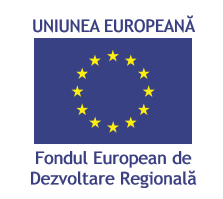 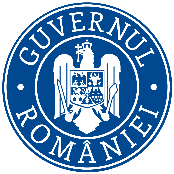 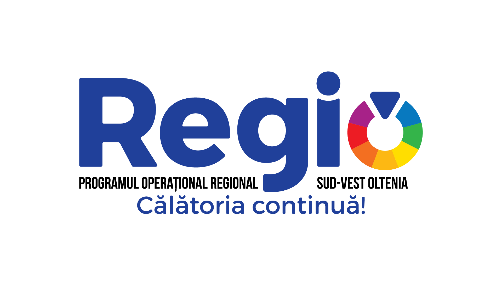 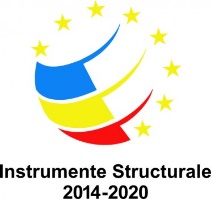 Titlul proiectului Creșterea fluidității rutiere, îmbunătățirea siguranței cetățeanului și realizarea dispeceratului informatic integratCodul MySMIS: 128287Denumirea beneficiarului: UAT Municipiul Târgu Jiu            Scop: Reducerea emisiilor de carbon în Municipiul Târgu Jiu prin realizarea sistemului de management al traficului.Obiectivele specifice ale proiectului vizează: Diminuarea traficului rutier cu autoturisme și emisiilor de echivalent CO2 din transport, prin transferul unei părți din cota modala a transportului privat cu autoturisme, către transportul public, prin îmbunătățirea eficienței transportului public de călători.Creșterea atractivității sistemului de transport public de călători, prin îmbunătățirea frecvenței și timpilor de parcurs, în paralel cu reducerea utilizării transportului cu autoturisme personaleRezultatele proiectului:Scenariul „fara proiect”: Valoare estimata pentru primul an de implementare a proiectului (anul de baza 2022) 48.61 tone echivalent CO2/an, Valoare estimata pentru primul an de dupa finalizarea implementarii proiectului (anul 2023) 49.88 tone echivalent CO2/an, Valoare estimata pentru ultimul an al perioadei de durabilitate a contractului de finanþare (anul 2027) 57.09 tone echivalent CO2/an.Scenariul „cu proiect”: Valoare estimata pentru primul an de implementare a proiectului (anul de baza 2022) 47.28 tone echivalent CO2/an, Valoare estimata pentru primul an de dupa finalizarea implementarii proiectului (anul 2023) 48.52tone echivalent CO2/an, Valoare estimata pentru ultimul an al perioadei de durabilitate a contractului de finanþare (anul 2027) 54.74 tone echivalent CO2/an.Scaderea anuala estimata a gazelor cu efect de sera (tone echivalent CO2/an) ”: Valoare estimata pentru primul an deimplementare a proiectului (anul de baza 2022) 1.33 tone echivalent CO2/an, Valoare estimata pentru primul an de dupa finalizarea implementarii proiectului (anul 2023) 1.36 tone echivalent CO2/an, Valoare estimata pentru ultimul an al perioadei de durabilitate a contractului de finanþare (anul 2027) 2.35 tone echivalent CO2/an.Scenariul „fara proiect”: Valoare estimata pentru primul an de implementare a proiectului (anul de baza 2022) 13083 pasageri,Valoare estimata pentru primul an de dupa finalizarea implementarii proiectului (anul 2023) 13 018 pasageri, Valoare estimatapentru ultimul an al perioadei de durabilitate a contractului de finanþare (anul 2027) 12759 pasageri.Scenariul „cu proiect”: Valoare estimata pentru primul an de implementare a proiectului (anul de baza 2022) 13505 pasageri,Valoare estimata pentru primul an de dupa finalizarea implementarii proiectului (anul 2023) 13583 pasageri, Valoare estimatapentru ultimul an al perioadei de durabilitate a contractului de finanþare (anul 2027) 13871 pasageri.Cresterea estimata a numarului de pasageri transportaþi în cadrul sistemelor de transport public de calatoriconstruite/modernizate/extinse (nr. pasageri): Valoare estimata pentru primul an de implementare a proiectului (anul de baza2022) 422 pasageri, Valoare estimata pentru primul an de dupa finalizarea implementarii proiectului (anul 2023) 565 pasageri,              Valoare estimata pentru ultimul an al perioadei de durabilitate a contractului de finanþare (anul 2027) 1112 pasageri.Sisteme de managementul traficului: Valoare la începutul implementarii proiectului -0.                                                                    Valoarea estimata la finalul implementarii proiectului - 1.Sistem de e-ticketing creat:              Valoare la începutul implementarii proiectului -0.                                                                     Valoarea estimata la finalul implementarii proiectului - 1.Perioada de implementare:  : 01.09.2015 - 31.08.2023             Valoarea totală a proiectului:  38.125.304,62 lei (inclusiv TVA)Finanțare nerambursabilă: 37.362.798,52 lei  din care  FEDR:  32.406.508,94 leiContribuţia naţională: 4.956.289,58  leiPentru informaţii detaliate despre celelalte programe cofinanţate de Uniunea Europeană, vă invităm să vizitaţi  www.fonduri-ue.ro, www.inforegio.ro, facebook.com/inforegio.ro Investim în viitorul tău!Proiect cofinanţat din Fondul European de Dezvoltare Regională
prin Programul Operaţional Regional 2014-2020  Conţinutul acestui material nu reprezintă în mod obligatoriu poziţia oficială a Uniunii Europene sau a Guvernului Romaniei.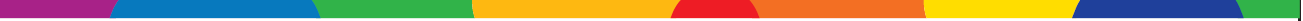 www.inforegio.ro | facebook.com/inforegio.ro